七天六夜战水魔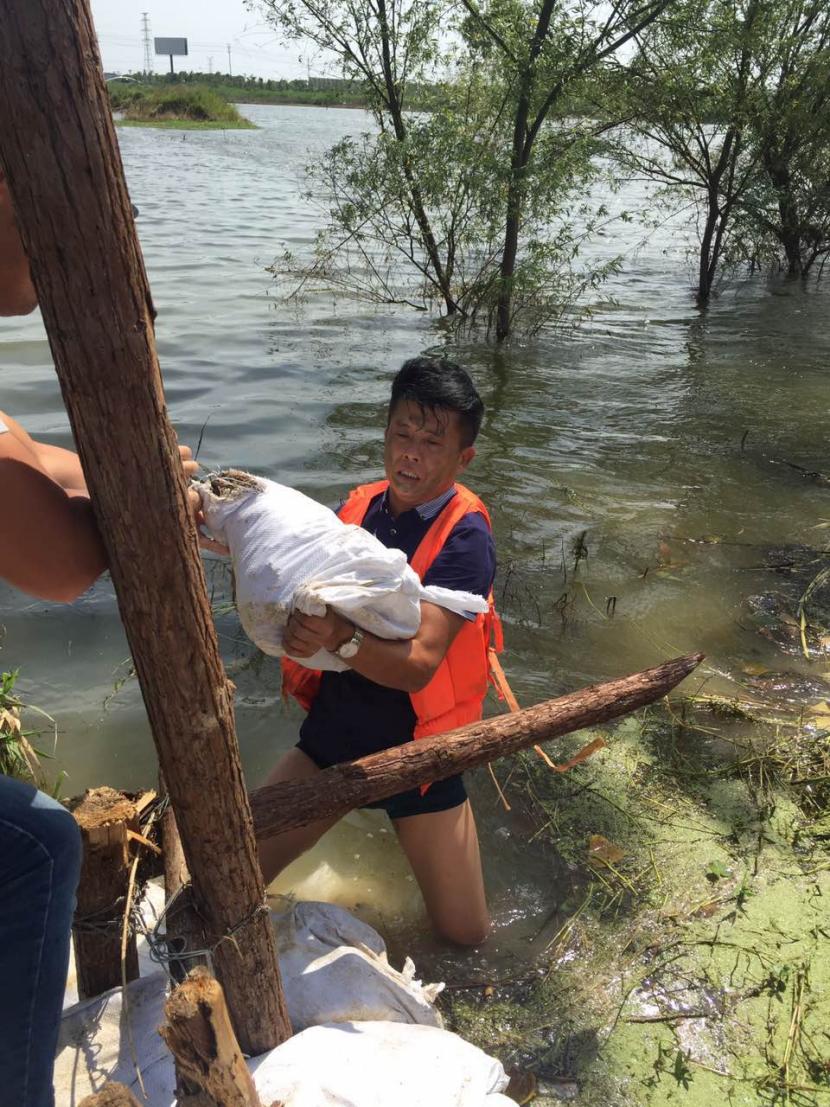 林海保，博望区重点局副局长。6月30日起，他始终坚持在抗洪第一线，千方百计排除险情，死守博望河东埂，在险情最严峻的时候，他白天押运抢险物资、沙石料，和大家一起堵管涌、护大坝，晚上坚持在东埂值班，昼夜坚守岗位，一刻不曾松懈，因为过度劳累，连续多天的冒雨作业一度高烧39度，但是还坚持在抗洪第一线。后又顾不上休息积极投身到城区排涝工作中，在新建圩泵站、多蓝水岸等处紧急连夜架设水泵，全力排水，甚至不顾自身安危，下河安装水泵。在这次强降雨来袭之际，林海保同志一直坚持战斗在防汛排涝第一线，连续七天六夜没有休息，在雷雨大风恶劣天气中日夜操劳，打胜了保卫东埂“战役”，保住了博望主城区，挽救了博望人民的生命财产损失，为群众的利益把个人安危置之度外，充分体现了一名干部在关键时刻忘我奉献精神。  